 Modelling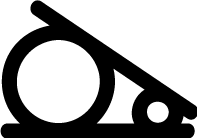 